СНЕЖНЫЕ ФИГУРЫВ снежную погоду интересно устроить во дворе конкурс снежных фигур. Это могут быть звери, персонажи сказок, машины, ракеты, самые разные предметы. Фигуры собирают из снежных комков или скатывают большую снежную глыбу, а затем, добавляя детали или отсекая лишнее, превращают ее в задуманную фигуру.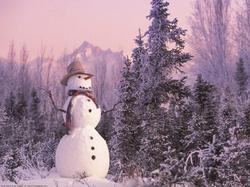 Кроме снежных фигур, можно лепить выпуклые барельефы на плоскости. Снежные фигуры можно облить водой – они обледенеют и сохранятся дольше, радуя прохожих. Можно раскрасить фигуры акварельными красками или разноцветными чернилами.КАТАНИЕ С ГОРКИСанки и снег так же неразделимы, как мороженое и вафельный стаканчик. Придумайте разные забавные способы катания.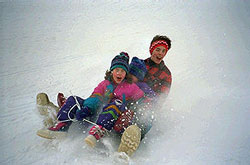 Кататься с горки можно не только на санках - для этой цели прекрасно подходят, например, шины от автомобилей, очень хорошо скользит с горы, позволяя развивать приличную скорость, кусок линолеума.А еще можно сделать своеобразный тобогган. Для этого нужно взять большой кусок картона и разрезать его таким образом, чтобы оставалось достаточно много места для сидения, передний конец приподнять и завернуть, чтобы ребенку можно было ухватиться за него. Это совсем легонькие «санки», и ребенку с приятелями не составит труда отнести их до ближайшей горки, где они смогут по очереди покататься. А когда эти санки или дети промокнут так сильно, что уже нельзя будет кататься, «тобогган» можно отправить в ближайший мусорный бачок и со свободными руками весело бежать домой, играя в снежки.АНГЕЛЫПожалуй, нет ни одного взрослого, который в детстве не играл бы в снежного ангела. Покажите ребенку, как надо упереться в землю, чтобы потом повалиться назад в снежный сугроб и захлопать в снегу руками и ногами, как будто летишь; снег облепит малыша, и его одежда будет белоснежно-ангельской, а руки станут похожи на крылья. Потом помогите малышу осторожно встать, не разрушив его «ангельскую» форму. Только что выпавший снег — прекрасное пушистое ложе, и ребятишки любят, лежа на нем, как бы парить в свежести солнечного зимнего дня.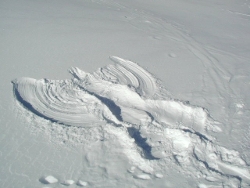 Если игра в ангелов уже не в новинку вашей семье, попытайтесь создать с ребенком другие снежные образы, напоминающие разных животных. Возможно, ваш сын сможет сообразить, как улечься на один бок и согнуть руку так, чтобы след от него походил на слоновый хобот, или ребенок может встать в снегу на четвереньки и вообразить, что это не его, а лошадиные ноги в снегу, а сам он лошадка.СЛЕДОПЫТЫ

Дети любят рассматривать собственные следу на свежевыпавшем снегу. Не поленитесь найти в интернете информацию о том, как выглядят следы разных животных и птиц. После этого отправляйтесь в лес или парк и попробуйте отыскать и расшифровать следы какой-нибудь живности.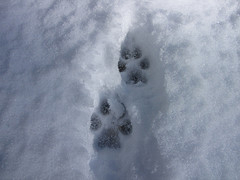 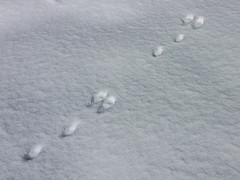 